19.05.2020 г.			   	                                                            № 47-5«Об утверждении порядка определения платы по соглашению об установлении сервитута в отношении земельных участков, находящихся в собственности муниципального образования поселок Березовка»В соответствии с пп. 3 п. 2 ст. 39.25 Земельного кодекса РФ, Федеральным законом от 06.10.2003 № 131-ФЗ «Об общих принципах организации местного самоуправления в Российской Федерации», руководствуясь Уставом поселка Березовка Березовского района Красноярского края, Березовский поселковый Совет депутатов РЕШИЛ: 1. Утвердить Порядок определения платы по соглашению об установлении сервитута в отношении земельных участков, находящихся в собственности поселка Березовка согласно приложению.2. Контроль за исполнением настоящего Решения возлагается на постоянную комиссию по благоустройству, градостроительству, жилищно-коммунальному хозяйству и земельным вопросам.3. Решение вступает в силу со следующего дня после официального опубликования в газете «Пригород» и подлежит размещению на официальном сайте администрации поселка Березовка Березовского района Красноярского края www.pgt-berezovka.ru.Глава поселка Березовка                                                                     С.А. СусловПредседатель Березовского поселкового Совета депутатов                                                            И.Л. ШиловПриложение к  Решению Березовского поселкового Совета депутатов  от 19.05.2020 г. №47-5 «Об утверждении порядка определения платы по соглашению об установлении сервитута в отношении земельных участков, находящихся в собственности муниципального образования поселок Березовка»Порядок определения платы по соглашению об установлении сервитута в отношении земельных участков, находящихся в собственности муниципального образования поселка Березовка1. Настоящий Порядок устанавливает правила определения размера платы по соглашению об установлении сервитута в отношении земельных участков, находящихся в собственности муниципального образования поселка Березовка.2. Размер платы по соглашению об установлении сервитута определяется на основании кадастровой стоимости земельного участка и рассчитывается как 0,01 процента кадастровой стоимости земельного участка за каждый год срока действия сервитута.3. Смена правообладателя земельного участка не является основанием для пересмотра размера платы по соглашению об установлении сервитута, определенного в соответствии с настоящим Порядком.4. В случае если сервитут устанавливается в отношении части земельного участка, размер платы по соглашению об установлении сервитута определяется пропорционально площади этой части земельного участка в соответствии с настоящим Порядком.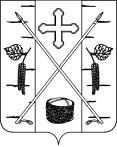 БЕРЕЗОВСКИЙ ПОСЕЛКОВЫЙ СОВЕТ ДЕПУТАТОВРЕШЕНИЕп. Березовка